Программа лечения заболеваний гипофиза и гипоталамуса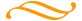 Показания:Несахарный диабет;Гиперпролактинемия;Гипогонадизм.Ожидаемый эффект:Улучшение качества жизни;Восстановление гормонального фона;Длительная, стойкая ремиссия;Купирование основного симптомокомплекса;Раннее восстановление трудоспособности.Все процедуры, указанные в программе, назначаются лечащим врачом индивидуально, с учетом показаний по основному и сопутствующему заболеванию; и противопоказаний.Консультации, диагностические исследования и оздоровительные процедуры, входящие впрограмму, по основному заболеванию:
При направлении на санаторно-курортное лечение необходимо иметь следующие документы:Паспорт;Санаторно-курортную путёвку;Санаторно-курортную карту (форма 072/у или 076/у);Полис обязательного медицинского страхования;Справку об отсутствии контакта с инфекционными заболеваниями, в том числе с КОВИД-19;Прививочный сертификат.Общие противопоказания, исключающие направление пациентов в санатории:Все заболевания в острой стадии, хронические заболевания в стадии обострения и осложненные острогнойным процессом.
Острые инфекционные заболевания до окончания срока изоляции.
Все венерические заболевания в острой и заразной форме.
Все болезни крови в острой стадии и стадии обострения.
Кахексия любого происхождения.
Злокачественные новообразования.
Все заболевания и состояния, требующие стационарного лечения, в том числе и хирургического вмешательства, все заболевания, при которых больные не способны к самостоятельному передвижению и самообслуживанию, нуждаются в постоянном специальном уходе.
Эхинококк любой локализации.
Часто повторяющиеся или обильные кровотечения.
Беременность во все сроки на бальнеологические и грязевые курорты, а на климатические курорты, начиная с 26-й недели.
Все формы туберкулеза в активной стадии.
При направлении детей на санаторно-курортное лечение необходимо иметь следующие документы:Паспорт или свидетельство о рождении;Санаторно-курортную путёвку;Санаторно-курортную карту (форма 076/у);Полис обязательного медицинского страхования или полис добровольного медицинского страхования;Анализ на энтеробиоз;Заключение врача-дерматолога об отсутствии заразных заболеваний кожи;Справку врача-педиатра или врача-эпидемиолога об отсутствии контакта ребёнка с инфекционными больными, в том числе с КОВИД-19;Прививочный сертификат.Общие противопоказания, исключающие направление детей на санаторно-курортное лечениеВсе заболевания в остром периоде.
Соматические заболевания, требующие лечения в условиях стационара.
Перенесенные инфекционные заболевания до окончания срока изоляции.
Бациллоносительство дифтерии и кишечных инфекционных заболеваний.
Все заразные и паразитарные заболевания кожи и глаз.
Злокачественные новообразования, злокачественная анемия, лейкемия (кроме специализированных санаториев).
Амилоидоз внутренних органов.
Туберкулез легких и других органов.
Судорожные припадки и их эквиваленты, умственная отсталость (кроме специализированных санаториев для детей с церебральными параличами), патологическое развитие личности с выраженными расстройствами поведения и социальной адаптации.
Наличие у детей сопутствующих заболеваний, противопоказанных для данного курорта или санатория.
Больные, требующие постоянного индивидуального ухода.
Психические заболевания.Примечание:Порядки и стандарты санаторно - курортной помощи содержат правила предоставления, перечень и усредненные показатели частоты и кратности предоставления медицинских услуг (физиотерапевтических процедур) при нозологической форме заболевания или состояния, по поводу которого направлен или обратился пациент.Все виды медицинских (физиотерапевтических) услуг, указанных в программе, назначаются индивидуально, по основному диагнозу, указанному в санаторно-курортной карте, с учетом имеющихся противопоказаний.Дополнительные медицинские услуги, не входящие в программу, оплачиваются по прейскуранту.
Все виды лабораторной диагностики, которые оказываются по договору с федеральными сетевыми лабораториями, оплачиваются отдельно по прейскуранту.Консультации и процедурыКоличество услугКоличество услугКоличество услугПримечанияКонсультации и процедурына курс: 14 днейна курс: 18 днейна курс: 21 деньПримечанияПервичный прием врача - эндокринолога111Повторный прием врача - эндокринолога123Консультативные приемы врачей - специалистовПо назначению врача-куратораПо назначению врача-куратораПо назначению врача-куратораСкриннинг- диагностика лабораторная111Количество и перечень услуг определяет врач-кураторФункциональная диагностика (ЭКГ, спирометрия, соматография)112Ультразвуковое исследование (органов, сосудов)111Аппаратная физиотерапия: Гальванизация, электрофорез лекарственных средств, ультразвук, магнитотерапия, ДДТ, дарсонвализация, лазеротерапия, инфитатерапияДва вида процедурДва вида процедурДва вида процедурВодолечение: Ванны общие, минеральные (йодобромные, жемчужные, лекарственные, хвойно-морские, лавандовые,сероводородные)Один видов ваннОдин видов ваннОдин видов ваннГидропатия: Души циркулярный, Шарко, веерный, гидромассажные ванны, подводный душ-массаж, свето-прибойные ванны)Один из видов душейОдин из видов душейОдин из видов душейМассаж медицинский8810Сухие углекислые ванны668Лечебный бассейн121418Фитобар: Фитосборы, Кислородный коктейль81010Озонотерапия668Янтаротерапия8810Общая магнитотерапия81010Нормобарическая гипокситерапия «Горный воздух»81012Психотерапия5810Лечебная121418